Добрый день!В этом файле вы найдете задания по ИЗО, музыке и технологии за 4 четверть.Сдать готовые работы надо не позднее 3 мая. Прикрепите пожалуйста файлы на мою личную страничку на сайте школы.Успехов!ИЗОЗадание 1Найди в интернете определение контрастным и родственным цветам.Контрастные цвета – это ________________________________________________________________________________________________________________________________________________________________________________________________________________________________________________Родственные цвета – это ________________________________________________________________________________________________________________________________________________________________________________________________________________________________________________Задание 2Распечатай страничку и выполни задание.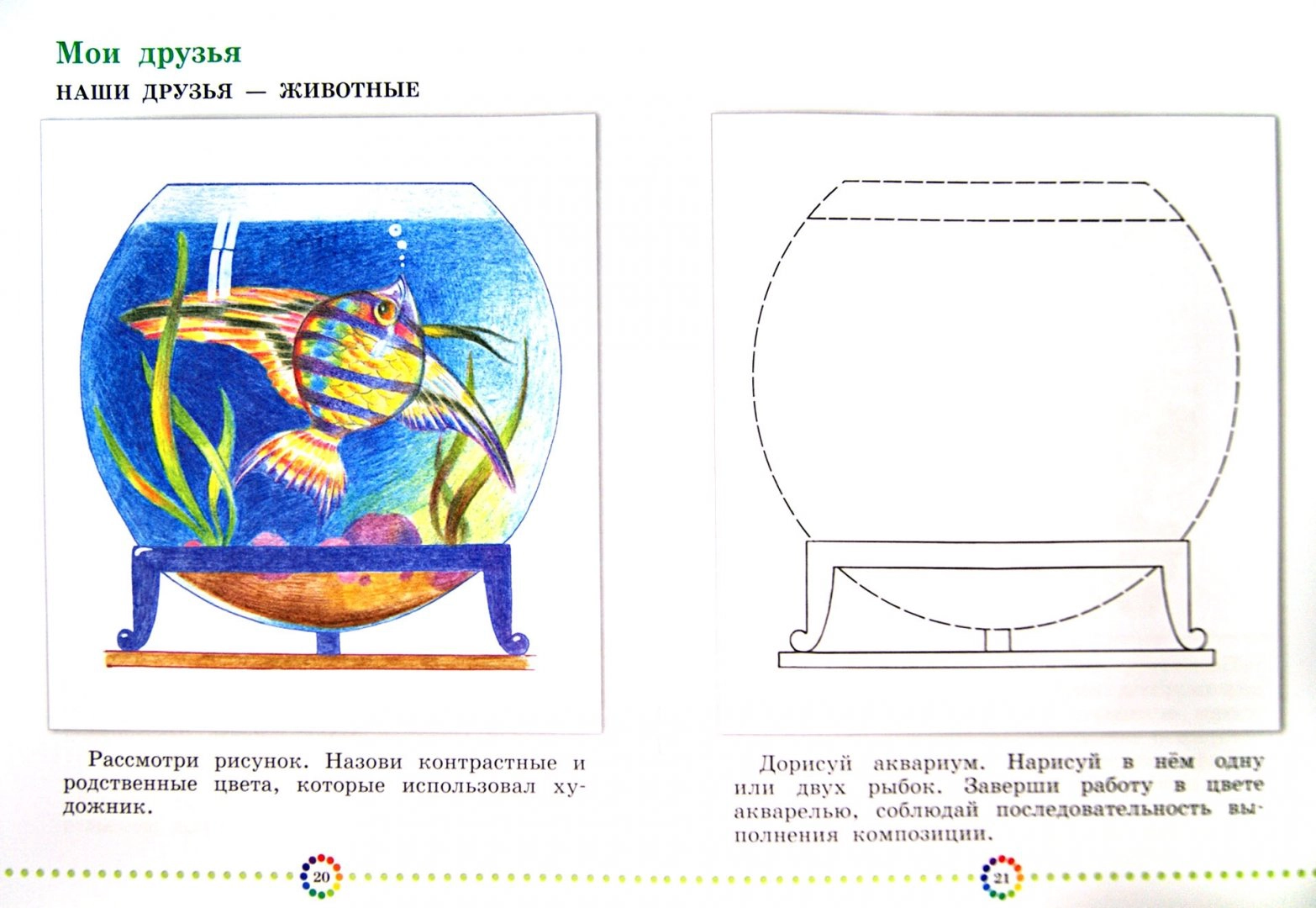 Задание 3 (творческое)Проиллюстрируй сказку А.С. Пушкина «Сказка о рыбаке и рыбке». Любыми материалами.ТехнологияЗадание 1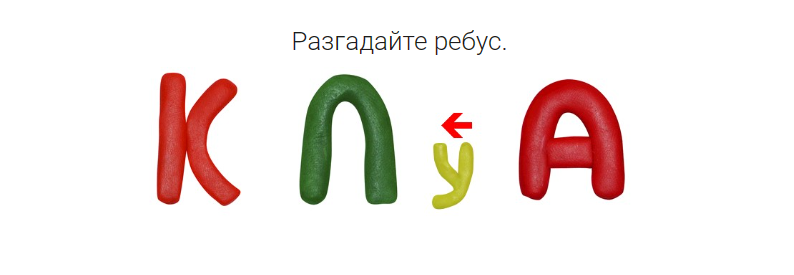 Ответ:_______________________________Посмотрите видео об истории возникновения игрушек:https://youtu.be/XK1PpGfBnjA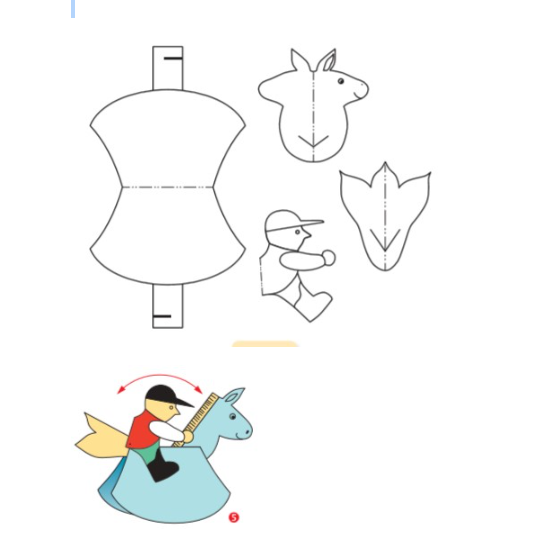 Задание 2Сделайте игрушку из бумаги по образцу.Задание 3Подставьте пропущенные слова:Своеобразным символом «___________________стиля» является игрушка на движущейся планке «Кузнецы», которой уже более 300 лет. Искусно вырезанные деревянные фигурки ____________________________ и  по очереди колотят молотами по наковальне, стоит только подвигать планку, на которой закреплены забавные фигурки.(богородского / дымковского / гусей / мужика / медведя)Добавьте подписи к изображениям традиционных народных игрушек: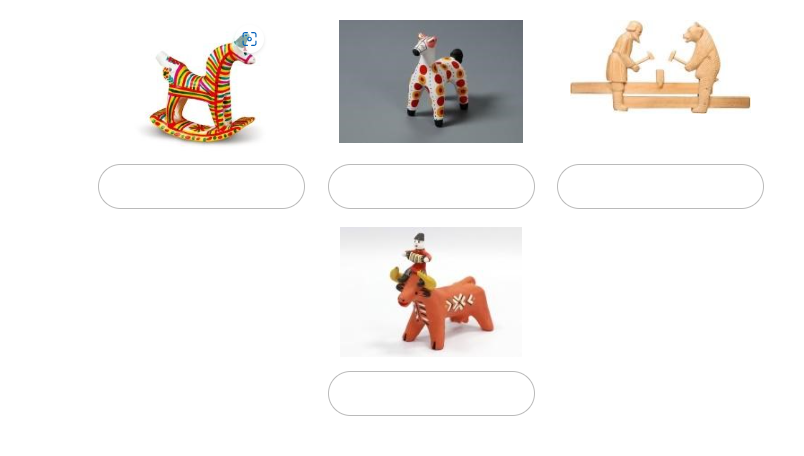 МузыкаЗадание 1.Патриотизм в музыкеКак вы думаете, что можно считать проявлением патриотизма в музыкальном искусстве?(Подчеркните нужное)Сочинение музыки на патриотическую темуИсполнение Гимна своей страныРешение навсегда покинуть свою Родину и выступать с концертами только за границей.Использование в профессиональных музыкальных сочинениях интонаций, музыкальных оборотов, характерных для родного фольклораПеречисление гонораров, полученных от концертов, в фонд помощи соотечественникам.Исполнение русской музыки перед зарубежными слушателями, пропаганда российской культуры за рубежом.Задание 2.Посмотрите видео про великого русского композитора Сергея Васильевича Рахманиноваhttps://youtu.be/IJHKTolLNCcЗадание 3.Расположите эти географические названия в том порядке, который соответствует биографии Сергея Васильевича Рахманинова:(Напишите над городами и странами номера от 1 до 4)Санкт-Петербург / Москва / Соединённые Штаты Америки / Новгородская губернияПо какой специальности Сергей Васильевич Рахманинов закончил консерваторию?(Подчеркните нужное)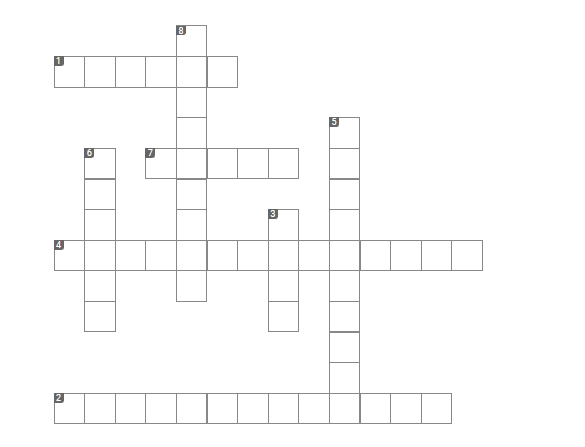 По горизонтали:1. Фамилия чудо-педагога, у которого Рахманинов учился в Москве2. Высшее музыкальное учебное заведение4. Какая песня М. И. Глинки была гимном России?7. Название оперы, которую Рахманинов сочинил к экзаменуПо вертикали:3. Главный музыкальный символ страны5. Любимый музыкальный инструмент С. В. Рахманинова6. К какому музыкальному жанру относится «Сирень» С. В. Рахманинова?8.Событие, которое заставило композитора уехать из России.Если у вас возникли вопросы, пишите мне на личную страничку!СкрипачКомпозиторПианистДирижерОрганист